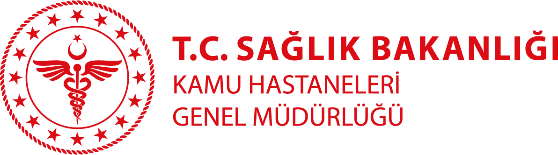      2021 Kurtalan Devlet Hastanesi /Siirt  (halen çalışıyor)KURTALAN DEVLET HASTANESİ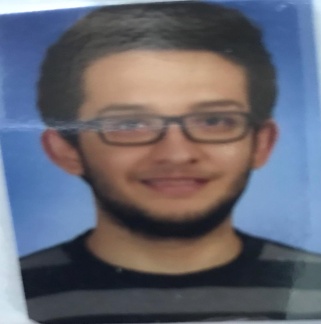 Dr.  Mehmet Fatih ÖZERDENBranşı: Pratisyen DoktorYabancı Diller: İngilizce İletişim adresi: eozerden27@gmail.comKlinik: Acil ServisTıbbi ilgi ve uzmanlık alanları:Eğitimi:2013-2019 İnönü Üniversitesi Tıp Fakültesi2019-2021 Harran Üniversitesi Tıp FakültesiÇalışılan Kurumlar: